ВЕЖБИ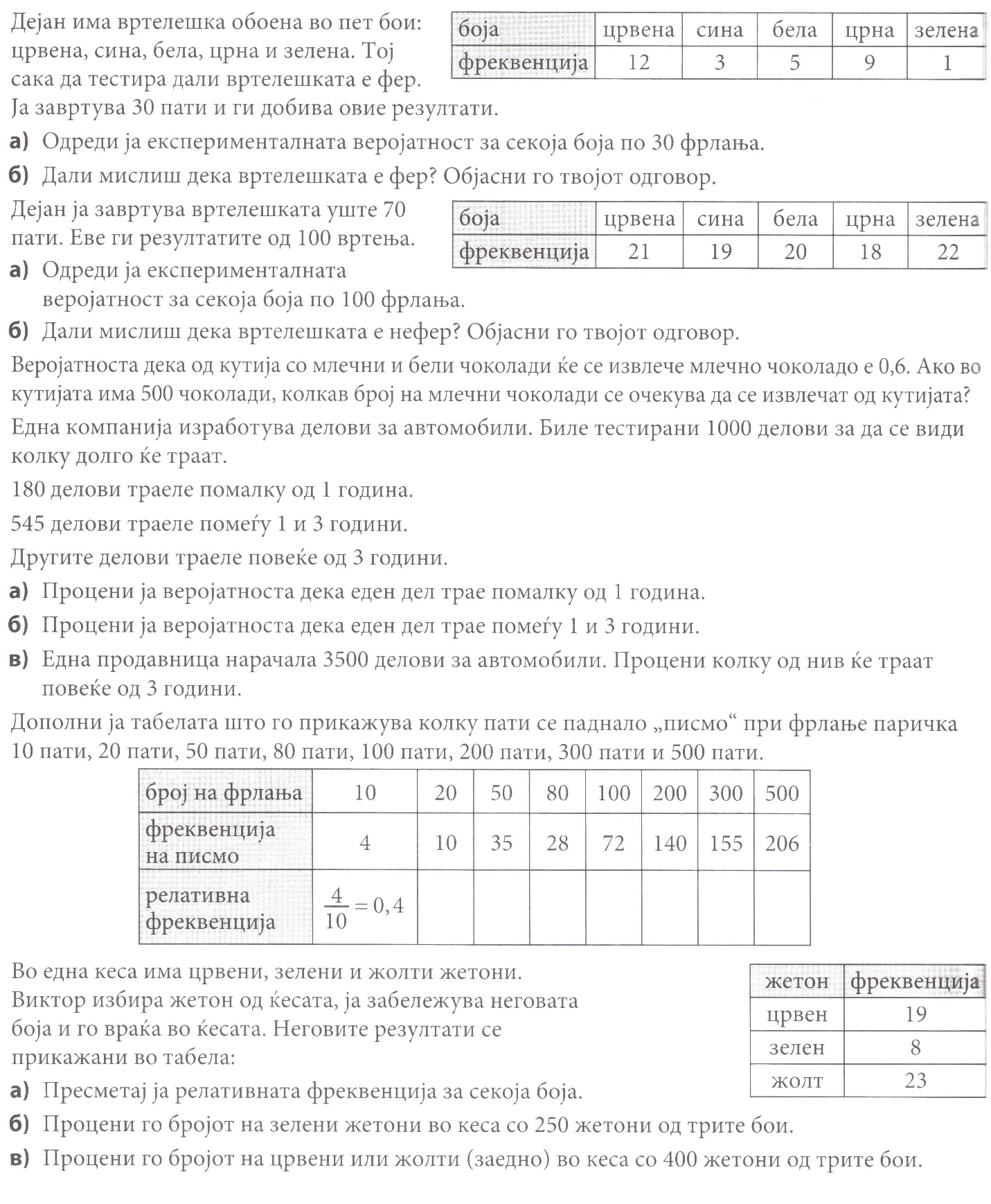 